Deweloper Wawel Service - lider na rynku nieruchomościCzy właśnie jesteś na etapie poszukiwań wymarzonego mieszkania? Z pomocą przychodzi <strong>Deweloper Wawel Service</strong>, a razem z nim cała gama funkcjonalnych i nowoczesnych mieszkań!Zapoznaj się z ofertą dewelopera Wawel Service Chyba nikogo nie trzeba przekonywać, że korzystanie z usług agencji nieruchomości niesie ze sobą wiele korzyści. Jeśli jesteś na etapie poszukiwań wymarzonego i funkcjonalnego mieszkania, to z pomocą przychodzi deweloper Wawel Service, czyli jedna z najstarszych grup deweloperskich, prężnie działających na rynku od ponad 30 lat. Zaufanie, komfort, zadowolenie - tym kierujemy się podczas nawiązywania współpracy z klientami. Sprawdź nasze realizacje! Dlaczego warto nawiązać współpracę z deweloperem Wawel Service?Czy właśnie jesteś na etapie zakupu mieszkania? Zastanawiasz się, jak znaleźć mieszkanie spełniające niezbędne standardy? Deweloper Wawel Service oferuje nieruchomości w trzech największych miastach Polski - Krakowie, Katowicach i Warszawie. Naszym nadrzędnym celem jest pomoc w znalezieniu nieruchomości, które będą wpisywać się w potrzeby rodzin z dziećmi, par, singli, jak i osób szukających lokalu pod inwestycje. Przez ponad 30 lat działalności na rynku zapracowaliśmy sobie na pozycję lidera na rynku nieruchomości, co uwidacznia się chociażby w liczbie oddanych do użytku mieszkań i zadowoleniu klientów.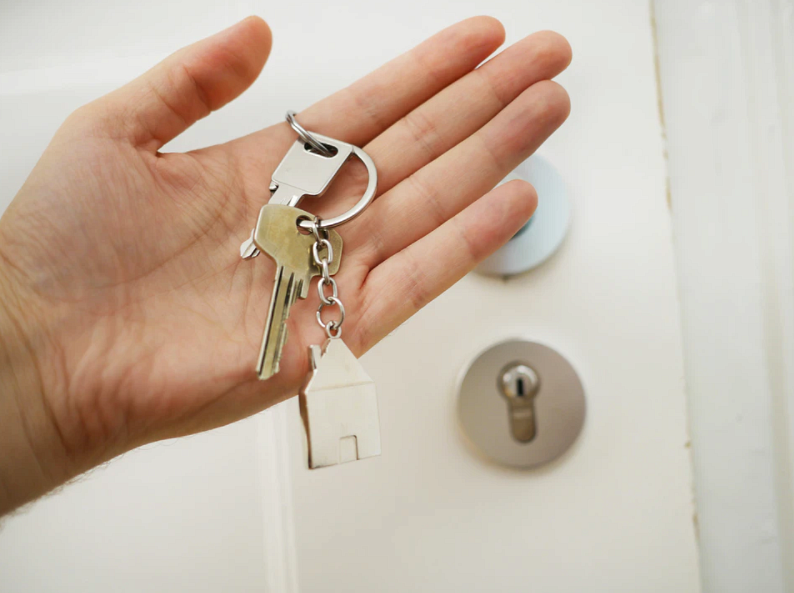 Deweloper Wawel Service - inwestycje w atrakcyjnych cenachJak znaleźć mieszkanie w atrakcyjnej cenie? Deweloper Wawel Service może pochwalić się szeroką ofertą mieszkań zlokalizowanych w prestiżowych dzielnicach miasta, dostępnych w różnorodnych opcjach cenowych i metrażach, a to wszystko z myślą o to, aby zapewnić jak najlepsze warunki dla przyszłych mieszkańców. Zapraszamy do zapoznania się z ofertą Wawel Service po więcej szczegółów! 